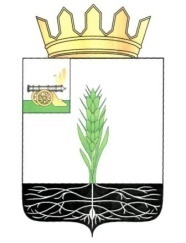 АДМИНИСТРАЦИЯ МУНИЦИПАЛЬНОГО ОБРАЗОВАНИЯ 
«ПОЧИНКОВСКИЙ РАЙОН» СМОЛЕНСКОЙ ОБЛАСТИП О С Т А Н О В Л Е Н И Е Администрация муниципального образования "Починковский район" Смоленской области  п о с т а н о в л я е т:1. Внести в Административный регламент  предоставления Администрацией муниципального образования «Починковский район» Смоленской области муниципальной услуги «Назначение и выплата пенсии за выслугу лет лицам, замещавшим муниципальные должности, должности муниципальной службы (муниципальные должности муниципальной службы) в органах местного самоуправления муниципального образования «Починковский район» Смоленской области» (далее - Административный регламент), утвержденный постановлением Администрации муниципального образования «Починковский район» Смоленской области  от 15.04.2011 г. № 57 (в редакции постановлений Администрации муниципального образования «Починковский район» Смоленской области от 26.12.2012 № 170, от 29.11.2013 № 124, от 03.12.2015 № 167, от 07.06.2016 № 121) следующие изменения:1.1. Приложение № 1 к Административному регламенту изложить в следующей редакции:Приложение № 1 к Административному регламенту предоставления муниципальной услуги «Назначение и выплата пенсии за выслугу лет лицам, замещавшим муниципальные должности, должности муниципальной службы (муниципальные должности муниципальной службы) в органах местного самоуправления муниципального образования «Починковский район» Смоленской области»Главе муниципального образования «Починковский район» Смоленской области_______________________________Ф.И.О. от __________________________(фамилия, имя, отчество заявителя)______________________________,замещающего (замещавшего) муниципальную должность _____________________________________________________________________________________________________________________    в _____________________________(наименование структурного подразделения органа       ________________________________________________      __________________________________________________________________________,_______________________________местного самоуправления (муниципального органа)  проживающего по адресу:	  ________________________________  ________________________________,   телефон _________________________Заявление. В соответствии с законом Смоленской области от 29 ноября 2007 года № 121-з «О пенсии за выслугу лет, выплачиваемой лицам, замещавшим муниципальные
должности, должности муниципальной службы (муниципальные должности
муниципальной службы) в Смоленской области», прошу назначить мне с__________пенсию за выслугу лет. При замещении муниципальной должности в Смоленской области, в ином субъекте Российской Федерации, должности муниципальной службы в Смоленской области, в ином субъекте Российской Федерации, государственной должности Российской Федерации, должности федеральной государственной гражданской службы,     государственной должности Смоленской области, иного субъекта Российской Федерации, должности государственной гражданской службы Смоленской области, иного субъекта Российской Федерации, должности иного вида государственной службы Российской Федерации обязуюсь в течение 5 рабочих дней со дня избрания (назначения) представить в Администрацию муниципального образования «Починковский район» Смоленской области копию приказа (распоряжения)  о приеме на работу, заверенную надлежащим образом, или иные документы  о приеме на работу. В случае изменения места жительства (места пребываний) обязуюсь в течение 5 рабочих дней с даты указанного изменения известить об этом Администрацию муниципального образования «Починковский район» Смоленской области.	Пенсию за выслугу лет прошу перечислять на мой расчетный счет № __________________________________________в _______________________________________________________________________.(наименование отделения, филиала банка) К заявлению прилагаются: копия документа, удостоверяющего личность заявителя; документы, подтверждающие стаж муниципальной службы, дающий право на назначение пенсии за выслугу лет.«	»	_____              		И.О. Фамилия                 (дата)	(подпись заявителя)»2. Настоящее постановление вступает в силу со дня вступления в должность Главы муниципального образования «Починковский район» Смоленской области.И.п. Главы Администрациимуниципального образования «Починковский район»Смоленской области                                                                              Ю.Р. Карипов  от16.11.2016№228О внесении изменений в Административный регламент  предоставления Администрацией муниципального образования «Починковский район» Смоленской области муниципальной услуги «Назначение и выплата пенсии за выслугу лет лицам, замещавшим муниципальные должности, должности муниципальной службы (муниципальные должности муниципальной службы) в органах местного самоуправления муниципального образования «Починковский район» Смоленской области» 